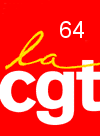 Cette initiative se tiendra avec la participation de :- Jérôme Cassaing	 Syndicaliste entreprise Messier- Muriel Régnier 	Secrétaire de l’UD CGT 64.- Michel Ledoux Avocat spécialiste en Hygiène Sécurité		Santé au travail.Suite à l’élaboration d’une plaquette sur l’exposition à des produits cancérogènes par « le collectif santé » CGT du département 64, 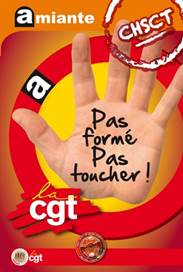 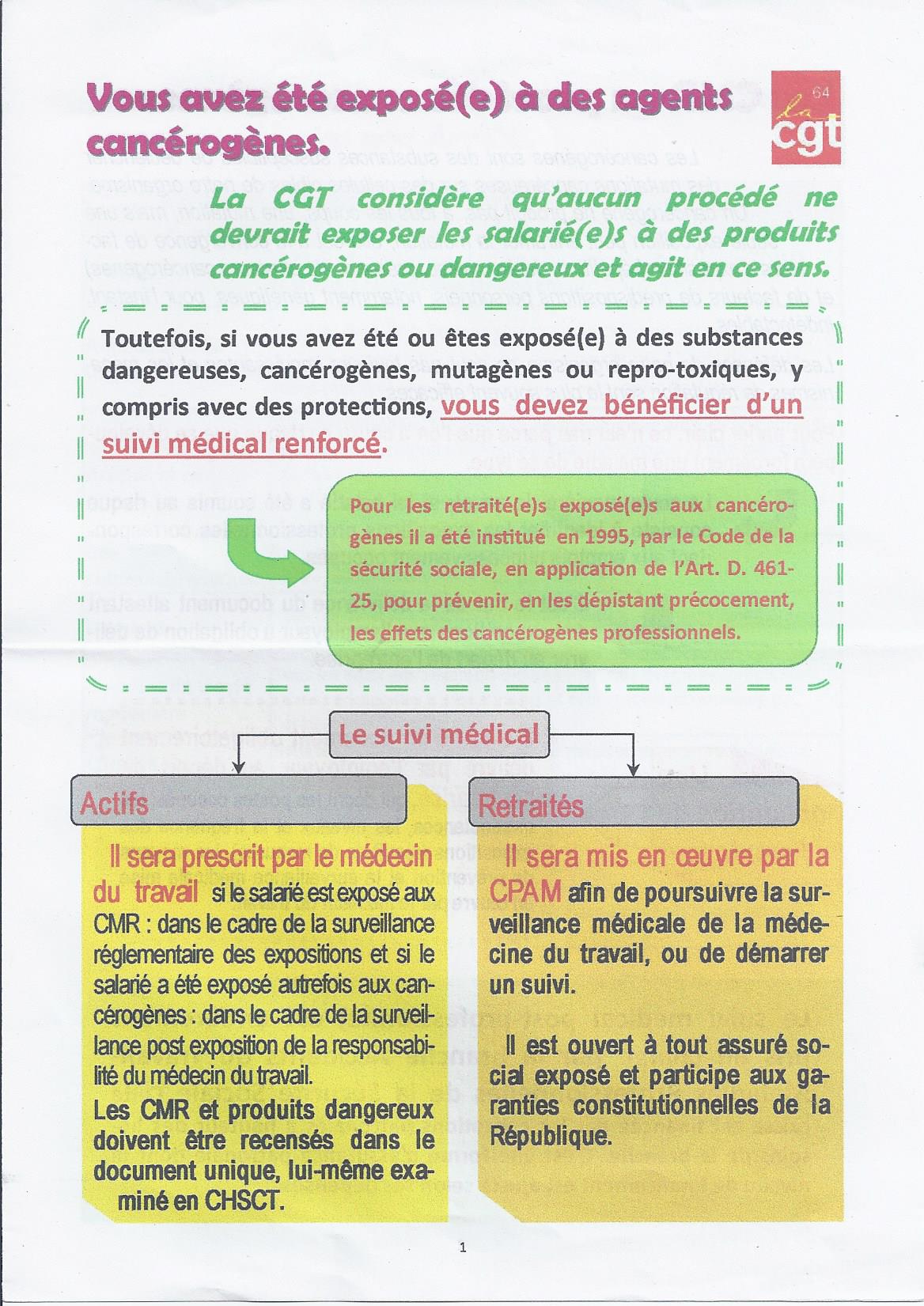 La réunion est ouverte à tou-te-s à partir de 19H00.Il est important de venir débattre et s’informer des droits des salarié(e)s en termes de prévention des risques pour préserver notre santé au travail.Nous pourrons aussi débattre des obligations des employeurs en termes de suivi médical spécifique face aux différentes expositions.VENEZ NOMBREUX....